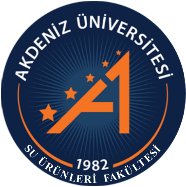 	Adı Soyadı		: ……………………………….	Öğrenci No		: ……………………………….	Yarıyılı			: ……………………………….	Staj Yaptığı Kurum	: ……………………………….NOT:Öğrenciler birimde o gün yaptıkları ve gördükleri işleri düzenli bir şekilde her gün çalışma defterine yazmak ve imzalatmakla yükümlüdür.Öğrencilerin bilfiil yaptıkları işler “PRATİK ÇALIŞMANIN GÜNLERE GÖRE DAĞILIM CETVELİ” bölümünde özet şeklinde belirtilmelidir.PRATİK ÇALIŞMANIN GÜNLERE GÖRE DAĞILIM CETVELİPRATİK ÇALIŞMANIN GÜNLERE GÖRE DAĞILIM CETVELİT.C.AKDENİZ ÜNİVERSİTESİSU ÜRÜNLERİ FAKÜLTESİ DEKANLIĞITEL: 0 242 226 2012 – 0 242 310 1973FAX: 0.242. 310 6085e-posta : sufak@akdeniz.edu.trKurum AdıÇalışma SüresiÇalışma SüresiKurum AdıTarihindenTarihineNOT:………………………………………………………...…………….……………………………………………………………………………...……………………………………………………………………………...……………………………………………………………………………...……………………………………………………………………………...……………………………………………………………………………...……………………………………………………………………………...……………………………………………………………………………...……………………………………………………………………………...……………………………………………………………………………...……………………………………………………………………………...……………………………………………………………………………...……………………………………………………………………………...……………………………………………………………………………...……………………………………………………………………………...……………………………………………………………………………...……………………………………………………………………………...……………………………………………………………………………...……………………………………………………………………………...……………………………………………………………………………...……………………………………………………………………………...……………………………………………………………………………...……………………………………………………………………………...……………………………………………………………………………...……………………………………………………………………………...TarihÖğrencinin Çalıştığı KonularSayfa NoToplam İş Günüİş Yeri Amirinin OnayıÖğrenci İmzasıNOT:………………………………………………………...…………….……………………………………………………………………………...……………………………………………………………………………...……………………………………………………………………………...……………………………………………………………………………...……………………………………………………………………………...……………………………………………………………………………...……………………………………………………………………………...……………………………………………………………………………...……………………………………………………………………………...……………………………………………………………………………...……………………………………………………………………………...……………………………………………………………………………...……………………………………………………………………………...……………………………………………………………………………...……………………………………………………………………………...……………………………………………………………………………...……………………………………………………………………………...……………………………………………………………………………...……………………………………………………………………………...……………………………………………………………………………...……………………………………………………………………………...……………………………………………………………………………...………………………………………………………………………………………………………………………………………………………………Yapılan İş:……………………………………………………...…………….………………………………………………………………………………...………………………………………………………………………………...………………………………………………………………………………...………………………………………………………………………………...………………………………………………………………………………...………………………………………………………………………………...………………………………………………………………………………...………………………………………………………………………………...………………………………………………………………………………...Yapılan İş:……………………………………………………...…………….………………………………………………………………………………...………………………………………………………………………………...………………………………………………………………………………...………………………………………………………………………………...………………………………………………………………………………...………………………………………………………………………………...………………………………………………………………………………...………………………………………………………………………………...………………………………………………………………………………...Yapılan İş:……………………………………………………...…………….………………………………………………………………………………...………………………………………………………………………………...………………………………………………………………………………...………………………………………………………………………………...………………………………………………………………………………...………………………………………………………………………………...………………………………………………………………………………...………………………………………………………………………………...………………………………………………………………………………...TarihBaşarı Durumuİlgilinin İmzasıYapılan İş:……………………………………………………...…………….………………………………………………………………………………...………………………………………………………………………………...………………………………………………………………………………...………………………………………………………………………………...………………………………………………………………………………...………………………………………………………………………………...………………………………………………………………………………...………………………………………………………………………………...………………………………………………………………………………...Yapılan İş:……………………………………………………...…………….………………………………………………………………………………...………………………………………………………………………………...………………………………………………………………………………...………………………………………………………………………………...………………………………………………………………………………...………………………………………………………………………………...………………………………………………………………………………...………………………………………………………………………………...………………………………………………………………………………...Yapılan İş:……………………………………………………...…………….………………………………………………………………………………...………………………………………………………………………………...………………………………………………………………………………...………………………………………………………………………………...………………………………………………………………………………...………………………………………………………………………………...………………………………………………………………………………...………………………………………………………………………………...………………………………………………………………………………...TarihBaşarı Durumuİlgilinin İmzasıTarihÖğrencinin Çalıştığı KonularSayfa NoToplam İş Günüİş Yeri Amirinin OnayıÖğrenci İmzasıYapılan İş:……………………………………………………...…………….………………………………………………………………………………...………………………………………………………………………………...………………………………………………………………………………...………………………………………………………………………………...………………………………………………………………………………...………………………………………………………………………………...………………………………………………………………………………...………………………………………………………………………………...………………………………………………………………………………...Yapılan İş:……………………………………………………...…………….………………………………………………………………………………...………………………………………………………………………………...………………………………………………………………………………...………………………………………………………………………………...………………………………………………………………………………...………………………………………………………………………………...………………………………………………………………………………...………………………………………………………………………………...………………………………………………………………………………...Yapılan İş:……………………………………………………...…………….………………………………………………………………………………...………………………………………………………………………………...………………………………………………………………………………...………………………………………………………………………………...………………………………………………………………………………...………………………………………………………………………………...………………………………………………………………………………...………………………………………………………………………………...………………………………………………………………………………...TarihBaşarı Durumuİlgilinin İmzasıYapılan İş:……………………………………………………...…………….………………………………………………………………………………...………………………………………………………………………………...………………………………………………………………………………...………………………………………………………………………………...………………………………………………………………………………...………………………………………………………………………………...………………………………………………………………………………...………………………………………………………………………………...………………………………………………………………………………...Yapılan İş:……………………………………………………...…………….………………………………………………………………………………...………………………………………………………………………………...………………………………………………………………………………...………………………………………………………………………………...………………………………………………………………………………...………………………………………………………………………………...………………………………………………………………………………...………………………………………………………………………………...………………………………………………………………………………...Yapılan İş:……………………………………………………...…………….………………………………………………………………………………...………………………………………………………………………………...………………………………………………………………………………...………………………………………………………………………………...………………………………………………………………………………...………………………………………………………………………………...………………………………………………………………………………...………………………………………………………………………………...………………………………………………………………………………...TarihBaşarı Durumuİlgilinin İmzasıYapılan İş:……………………………………………………...…………….………………………………………………………………………………...………………………………………………………………………………...………………………………………………………………………………...………………………………………………………………………………...………………………………………………………………………………...………………………………………………………………………………...………………………………………………………………………………...………………………………………………………………………………...………………………………………………………………………………...Yapılan İş:……………………………………………………...…………….………………………………………………………………………………...………………………………………………………………………………...………………………………………………………………………………...………………………………………………………………………………...………………………………………………………………………………...………………………………………………………………………………...………………………………………………………………………………...………………………………………………………………………………...………………………………………………………………………………...Yapılan İş:……………………………………………………...…………….………………………………………………………………………………...………………………………………………………………………………...………………………………………………………………………………...………………………………………………………………………………...………………………………………………………………………………...………………………………………………………………………………...………………………………………………………………………………...………………………………………………………………………………...………………………………………………………………………………...TarihBaşarı Durumuİlgilinin İmzasıYapılan İş:……………………………………………………...…………….………………………………………………………………………………...………………………………………………………………………………...………………………………………………………………………………...………………………………………………………………………………...………………………………………………………………………………...………………………………………………………………………………...………………………………………………………………………………...………………………………………………………………………………...………………………………………………………………………………...Yapılan İş:……………………………………………………...…………….………………………………………………………………………………...………………………………………………………………………………...………………………………………………………………………………...………………………………………………………………………………...………………………………………………………………………………...………………………………………………………………………………...………………………………………………………………………………...………………………………………………………………………………...………………………………………………………………………………...Yapılan İş:……………………………………………………...…………….………………………………………………………………………………...………………………………………………………………………………...………………………………………………………………………………...………………………………………………………………………………...………………………………………………………………………………...………………………………………………………………………………...………………………………………………………………………………...………………………………………………………………………………...………………………………………………………………………………...TarihBaşarı Durumuİlgilinin İmzasıYapılan İş:……………………………………………………...…………….………………………………………………………………………………...………………………………………………………………………………...………………………………………………………………………………...………………………………………………………………………………...………………………………………………………………………………...………………………………………………………………………………...………………………………………………………………………………...………………………………………………………………………………...………………………………………………………………………………...Yapılan İş:……………………………………………………...…………….………………………………………………………………………………...………………………………………………………………………………...………………………………………………………………………………...………………………………………………………………………………...………………………………………………………………………………...………………………………………………………………………………...………………………………………………………………………………...………………………………………………………………………………...………………………………………………………………………………...Yapılan İş:……………………………………………………...…………….………………………………………………………………………………...………………………………………………………………………………...………………………………………………………………………………...………………………………………………………………………………...………………………………………………………………………………...………………………………………………………………………………...………………………………………………………………………………...………………………………………………………………………………...………………………………………………………………………………...TarihBaşarı Durumuİlgilinin İmzasıYapılan İş:……………………………………………………...…………….………………………………………………………………………………...………………………………………………………………………………...………………………………………………………………………………...………………………………………………………………………………...………………………………………………………………………………...………………………………………………………………………………...………………………………………………………………………………...………………………………………………………………………………...………………………………………………………………………………...Yapılan İş:……………………………………………………...…………….………………………………………………………………………………...………………………………………………………………………………...………………………………………………………………………………...………………………………………………………………………………...………………………………………………………………………………...………………………………………………………………………………...………………………………………………………………………………...………………………………………………………………………………...………………………………………………………………………………...Yapılan İş:……………………………………………………...…………….………………………………………………………………………………...………………………………………………………………………………...………………………………………………………………………………...………………………………………………………………………………...………………………………………………………………………………...………………………………………………………………………………...………………………………………………………………………………...………………………………………………………………………………...………………………………………………………………………………...TarihBaşarı Durumuİlgilinin İmzasıYapılan İş:……………………………………………………...…………….………………………………………………………………………………...………………………………………………………………………………...………………………………………………………………………………...………………………………………………………………………………...………………………………………………………………………………...………………………………………………………………………………...………………………………………………………………………………...………………………………………………………………………………...………………………………………………………………………………...Yapılan İş:……………………………………………………...…………….………………………………………………………………………………...………………………………………………………………………………...………………………………………………………………………………...………………………………………………………………………………...………………………………………………………………………………...………………………………………………………………………………...………………………………………………………………………………...………………………………………………………………………………...………………………………………………………………………………...Yapılan İş:……………………………………………………...…………….………………………………………………………………………………...………………………………………………………………………………...………………………………………………………………………………...………………………………………………………………………………...………………………………………………………………………………...………………………………………………………………………………...………………………………………………………………………………...………………………………………………………………………………...………………………………………………………………………………...TarihBaşarı Durumuİlgilinin İmzasıYapılan İş:……………………………………………………...…………….………………………………………………………………………………...………………………………………………………………………………...………………………………………………………………………………...………………………………………………………………………………...………………………………………………………………………………...………………………………………………………………………………...………………………………………………………………………………...………………………………………………………………………………...………………………………………………………………………………...Yapılan İş:……………………………………………………...…………….………………………………………………………………………………...………………………………………………………………………………...………………………………………………………………………………...………………………………………………………………………………...………………………………………………………………………………...………………………………………………………………………………...………………………………………………………………………………...………………………………………………………………………………...………………………………………………………………………………...Yapılan İş:……………………………………………………...…………….………………………………………………………………………………...………………………………………………………………………………...………………………………………………………………………………...………………………………………………………………………………...………………………………………………………………………………...………………………………………………………………………………...………………………………………………………………………………...………………………………………………………………………………...………………………………………………………………………………...TarihBaşarı Durumuİlgilinin İmzasıYapılan İş:……………………………………………………...…………….………………………………………………………………………………...………………………………………………………………………………...………………………………………………………………………………...………………………………………………………………………………...………………………………………………………………………………...………………………………………………………………………………...………………………………………………………………………………...………………………………………………………………………………...………………………………………………………………………………...Yapılan İş:……………………………………………………...…………….………………………………………………………………………………...………………………………………………………………………………...………………………………………………………………………………...………………………………………………………………………………...………………………………………………………………………………...………………………………………………………………………………...………………………………………………………………………………...………………………………………………………………………………...………………………………………………………………………………...Yapılan İş:……………………………………………………...…………….………………………………………………………………………………...………………………………………………………………………………...………………………………………………………………………………...………………………………………………………………………………...………………………………………………………………………………...………………………………………………………………………………...………………………………………………………………………………...………………………………………………………………………………...………………………………………………………………………………...TarihBaşarı Durumuİlgilinin İmzasıYapılan İş:……………………………………………………...…………….………………………………………………………………………………...………………………………………………………………………………...………………………………………………………………………………...………………………………………………………………………………...………………………………………………………………………………...………………………………………………………………………………...………………………………………………………………………………...………………………………………………………………………………...………………………………………………………………………………...Yapılan İş:……………………………………………………...…………….………………………………………………………………………………...………………………………………………………………………………...………………………………………………………………………………...………………………………………………………………………………...………………………………………………………………………………...………………………………………………………………………………...………………………………………………………………………………...………………………………………………………………………………...………………………………………………………………………………...Yapılan İş:……………………………………………………...…………….………………………………………………………………………………...………………………………………………………………………………...………………………………………………………………………………...………………………………………………………………………………...………………………………………………………………………………...………………………………………………………………………………...………………………………………………………………………………...………………………………………………………………………………...………………………………………………………………………………...TarihBaşarı Durumuİlgilinin İmzasıYapılan İş:……………………………………………………...…………….………………………………………………………………………………...………………………………………………………………………………...………………………………………………………………………………...………………………………………………………………………………...………………………………………………………………………………...………………………………………………………………………………...………………………………………………………………………………...………………………………………………………………………………...………………………………………………………………………………...Yapılan İş:……………………………………………………...…………….………………………………………………………………………………...………………………………………………………………………………...………………………………………………………………………………...………………………………………………………………………………...………………………………………………………………………………...………………………………………………………………………………...………………………………………………………………………………...………………………………………………………………………………...………………………………………………………………………………...Yapılan İş:……………………………………………………...…………….………………………………………………………………………………...………………………………………………………………………………...………………………………………………………………………………...………………………………………………………………………………...………………………………………………………………………………...………………………………………………………………………………...………………………………………………………………………………...………………………………………………………………………………...………………………………………………………………………………...TarihBaşarı Durumuİlgilinin İmzasıYapılan İş:……………………………………………………...…………….………………………………………………………………………………...………………………………………………………………………………...………………………………………………………………………………...………………………………………………………………………………...………………………………………………………………………………...………………………………………………………………………………...………………………………………………………………………………...………………………………………………………………………………...………………………………………………………………………………...Yapılan İş:……………………………………………………...…………….………………………………………………………………………………...………………………………………………………………………………...………………………………………………………………………………...………………………………………………………………………………...………………………………………………………………………………...………………………………………………………………………………...………………………………………………………………………………...………………………………………………………………………………...………………………………………………………………………………...Yapılan İş:……………………………………………………...…………….………………………………………………………………………………...………………………………………………………………………………...………………………………………………………………………………...………………………………………………………………………………...………………………………………………………………………………...………………………………………………………………………………...………………………………………………………………………………...………………………………………………………………………………...………………………………………………………………………………...TarihBaşarı Durumuİlgilinin İmzasıYapılan İş:……………………………………………………...…………….………………………………………………………………………………...………………………………………………………………………………...………………………………………………………………………………...………………………………………………………………………………...………………………………………………………………………………...………………………………………………………………………………...………………………………………………………………………………...………………………………………………………………………………...………………………………………………………………………………...Yapılan İş:……………………………………………………...…………….………………………………………………………………………………...………………………………………………………………………………...………………………………………………………………………………...………………………………………………………………………………...………………………………………………………………………………...………………………………………………………………………………...………………………………………………………………………………...………………………………………………………………………………...………………………………………………………………………………...Yapılan İş:……………………………………………………...…………….………………………………………………………………………………...………………………………………………………………………………...………………………………………………………………………………...………………………………………………………………………………...………………………………………………………………………………...………………………………………………………………………………...………………………………………………………………………………...………………………………………………………………………………...………………………………………………………………………………...TarihBaşarı Durumuİlgilinin İmzasıYapılan İş:……………………………………………………...…………….………………………………………………………………………………...………………………………………………………………………………...………………………………………………………………………………...………………………………………………………………………………...………………………………………………………………………………...………………………………………………………………………………...………………………………………………………………………………...………………………………………………………………………………...………………………………………………………………………………...Yapılan İş:……………………………………………………...…………….………………………………………………………………………………...………………………………………………………………………………...………………………………………………………………………………...………………………………………………………………………………...………………………………………………………………………………...………………………………………………………………………………...………………………………………………………………………………...………………………………………………………………………………...………………………………………………………………………………...Yapılan İş:……………………………………………………...…………….………………………………………………………………………………...………………………………………………………………………………...………………………………………………………………………………...………………………………………………………………………………...………………………………………………………………………………...………………………………………………………………………………...………………………………………………………………………………...………………………………………………………………………………...………………………………………………………………………………...TarihBaşarı Durumuİlgilinin İmzasıYapılan İş:……………………………………………………...…………….………………………………………………………………………………...………………………………………………………………………………...………………………………………………………………………………...………………………………………………………………………………...………………………………………………………………………………...………………………………………………………………………………...………………………………………………………………………………...………………………………………………………………………………...………………………………………………………………………………...Yapılan İş:……………………………………………………...…………….………………………………………………………………………………...………………………………………………………………………………...………………………………………………………………………………...………………………………………………………………………………...………………………………………………………………………………...………………………………………………………………………………...………………………………………………………………………………...………………………………………………………………………………...………………………………………………………………………………...Yapılan İş:……………………………………………………...…………….………………………………………………………………………………...………………………………………………………………………………...………………………………………………………………………………...………………………………………………………………………………...………………………………………………………………………………...………………………………………………………………………………...………………………………………………………………………………...………………………………………………………………………………...………………………………………………………………………………...TarihBaşarı Durumuİlgilinin İmzasıYapılan İş:……………………………………………………...…………….………………………………………………………………………………...………………………………………………………………………………...………………………………………………………………………………...………………………………………………………………………………...………………………………………………………………………………...………………………………………………………………………………...………………………………………………………………………………...………………………………………………………………………………...………………………………………………………………………………...Yapılan İş:……………………………………………………...…………….………………………………………………………………………………...………………………………………………………………………………...………………………………………………………………………………...………………………………………………………………………………...………………………………………………………………………………...………………………………………………………………………………...………………………………………………………………………………...………………………………………………………………………………...………………………………………………………………………………...Yapılan İş:……………………………………………………...…………….………………………………………………………………………………...………………………………………………………………………………...………………………………………………………………………………...………………………………………………………………………………...………………………………………………………………………………...………………………………………………………………………………...………………………………………………………………………………...………………………………………………………………………………...………………………………………………………………………………...TarihBaşarı Durumuİlgilinin İmzasıYapılan İş:……………………………………………………...…………….………………………………………………………………………………...………………………………………………………………………………...………………………………………………………………………………...………………………………………………………………………………...………………………………………………………………………………...………………………………………………………………………………...………………………………………………………………………………...………………………………………………………………………………...………………………………………………………………………………...Yapılan İş:……………………………………………………...…………….………………………………………………………………………………...………………………………………………………………………………...………………………………………………………………………………...………………………………………………………………………………...………………………………………………………………………………...………………………………………………………………………………...………………………………………………………………………………...………………………………………………………………………………...………………………………………………………………………………...Yapılan İş:……………………………………………………...…………….………………………………………………………………………………...………………………………………………………………………………...………………………………………………………………………………...………………………………………………………………………………...………………………………………………………………………………...………………………………………………………………………………...………………………………………………………………………………...………………………………………………………………………………...………………………………………………………………………………...TarihBaşarı Durumuİlgilinin İmzasıYapılan İş:……………………………………………………...…………….………………………………………………………………………………...………………………………………………………………………………...………………………………………………………………………………...………………………………………………………………………………...………………………………………………………………………………...………………………………………………………………………………...………………………………………………………………………………...………………………………………………………………………………...………………………………………………………………………………...Yapılan İş:……………………………………………………...…………….………………………………………………………………………………...………………………………………………………………………………...………………………………………………………………………………...………………………………………………………………………………...………………………………………………………………………………...………………………………………………………………………………...………………………………………………………………………………...………………………………………………………………………………...………………………………………………………………………………...Yapılan İş:……………………………………………………...…………….………………………………………………………………………………...………………………………………………………………………………...………………………………………………………………………………...………………………………………………………………………………...………………………………………………………………………………...………………………………………………………………………………...………………………………………………………………………………...………………………………………………………………………………...………………………………………………………………………………...TarihBaşarı Durumuİlgilinin İmzasıYapılan İş:……………………………………………………...…………….………………………………………………………………………………...………………………………………………………………………………...………………………………………………………………………………...………………………………………………………………………………...………………………………………………………………………………...………………………………………………………………………………...………………………………………………………………………………...………………………………………………………………………………...………………………………………………………………………………...Yapılan İş:……………………………………………………...…………….………………………………………………………………………………...………………………………………………………………………………...………………………………………………………………………………...………………………………………………………………………………...………………………………………………………………………………...………………………………………………………………………………...………………………………………………………………………………...………………………………………………………………………………...………………………………………………………………………………...Yapılan İş:……………………………………………………...…………….………………………………………………………………………………...………………………………………………………………………………...………………………………………………………………………………...………………………………………………………………………………...………………………………………………………………………………...………………………………………………………………………………...………………………………………………………………………………...………………………………………………………………………………...………………………………………………………………………………...TarihBaşarı Durumuİlgilinin İmzasıYapılan İş:……………………………………………………...…………….………………………………………………………………………………...………………………………………………………………………………...………………………………………………………………………………...………………………………………………………………………………...………………………………………………………………………………...………………………………………………………………………………...………………………………………………………………………………...………………………………………………………………………………...………………………………………………………………………………...Yapılan İş:……………………………………………………...…………….………………………………………………………………………………...………………………………………………………………………………...………………………………………………………………………………...………………………………………………………………………………...………………………………………………………………………………...………………………………………………………………………………...………………………………………………………………………………...………………………………………………………………………………...………………………………………………………………………………...Yapılan İş:……………………………………………………...…………….………………………………………………………………………………...………………………………………………………………………………...………………………………………………………………………………...………………………………………………………………………………...………………………………………………………………………………...………………………………………………………………………………...………………………………………………………………………………...………………………………………………………………………………...………………………………………………………………………………...TarihBaşarı Durumuİlgilinin İmzasıYapılan İş:……………………………………………………...…………….………………………………………………………………………………...………………………………………………………………………………...………………………………………………………………………………...………………………………………………………………………………...………………………………………………………………………………...………………………………………………………………………………...………………………………………………………………………………...………………………………………………………………………………...………………………………………………………………………………...Yapılan İş:……………………………………………………...…………….………………………………………………………………………………...………………………………………………………………………………...………………………………………………………………………………...………………………………………………………………………………...………………………………………………………………………………...………………………………………………………………………………...………………………………………………………………………………...………………………………………………………………………………...………………………………………………………………………………...Yapılan İş:……………………………………………………...…………….………………………………………………………………………………...………………………………………………………………………………...………………………………………………………………………………...………………………………………………………………………………...………………………………………………………………………………...………………………………………………………………………………...………………………………………………………………………………...………………………………………………………………………………...………………………………………………………………………………...TarihBaşarı Durumuİlgilinin İmzasıYapılan İş:……………………………………………………...…………….………………………………………………………………………………...………………………………………………………………………………...………………………………………………………………………………...………………………………………………………………………………...………………………………………………………………………………...………………………………………………………………………………...………………………………………………………………………………...………………………………………………………………………………...………………………………………………………………………………...Yapılan İş:……………………………………………………...…………….………………………………………………………………………………...………………………………………………………………………………...………………………………………………………………………………...………………………………………………………………………………...………………………………………………………………………………...………………………………………………………………………………...………………………………………………………………………………...………………………………………………………………………………...………………………………………………………………………………...Yapılan İş:……………………………………………………...…………….………………………………………………………………………………...………………………………………………………………………………...………………………………………………………………………………...………………………………………………………………………………...………………………………………………………………………………...………………………………………………………………………………...………………………………………………………………………………...………………………………………………………………………………...………………………………………………………………………………...TarihBaşarı Durumuİlgilinin İmzasıYapılan İş:……………………………………………………...…………….………………………………………………………………………………...………………………………………………………………………………...………………………………………………………………………………...………………………………………………………………………………...………………………………………………………………………………...………………………………………………………………………………...………………………………………………………………………………...………………………………………………………………………………...………………………………………………………………………………...Yapılan İş:……………………………………………………...…………….………………………………………………………………………………...………………………………………………………………………………...………………………………………………………………………………...………………………………………………………………………………...………………………………………………………………………………...………………………………………………………………………………...………………………………………………………………………………...………………………………………………………………………………...………………………………………………………………………………...Yapılan İş:……………………………………………………...…………….………………………………………………………………………………...………………………………………………………………………………...………………………………………………………………………………...………………………………………………………………………………...………………………………………………………………………………...………………………………………………………………………………...………………………………………………………………………………...………………………………………………………………………………...………………………………………………………………………………...TarihBaşarı Durumuİlgilinin İmzasıYapılan İş:……………………………………………………...…………….………………………………………………………………………………...………………………………………………………………………………...………………………………………………………………………………...………………………………………………………………………………...………………………………………………………………………………...………………………………………………………………………………...………………………………………………………………………………...………………………………………………………………………………...………………………………………………………………………………...Yapılan İş:……………………………………………………...…………….………………………………………………………………………………...………………………………………………………………………………...………………………………………………………………………………...………………………………………………………………………………...………………………………………………………………………………...………………………………………………………………………………...………………………………………………………………………………...………………………………………………………………………………...………………………………………………………………………………...Yapılan İş:……………………………………………………...…………….………………………………………………………………………………...………………………………………………………………………………...………………………………………………………………………………...………………………………………………………………………………...………………………………………………………………………………...………………………………………………………………………………...………………………………………………………………………………...………………………………………………………………………………...………………………………………………………………………………...TarihBaşarı Durumuİlgilinin İmzasıYapılan İş:……………………………………………………...…………….………………………………………………………………………………...………………………………………………………………………………...………………………………………………………………………………...………………………………………………………………………………...………………………………………………………………………………...………………………………………………………………………………...………………………………………………………………………………...………………………………………………………………………………...………………………………………………………………………………...Yapılan İş:……………………………………………………...…………….………………………………………………………………………………...………………………………………………………………………………...………………………………………………………………………………...………………………………………………………………………………...………………………………………………………………………………...………………………………………………………………………………...………………………………………………………………………………...………………………………………………………………………………...………………………………………………………………………………...Yapılan İş:……………………………………………………...…………….………………………………………………………………………………...………………………………………………………………………………...………………………………………………………………………………...………………………………………………………………………………...………………………………………………………………………………...………………………………………………………………………………...………………………………………………………………………………...………………………………………………………………………………...………………………………………………………………………………...TarihBaşarı Durumuİlgilinin İmzasıYapılan İş:……………………………………………………...…………….………………………………………………………………………………...………………………………………………………………………………...………………………………………………………………………………...………………………………………………………………………………...………………………………………………………………………………...………………………………………………………………………………...………………………………………………………………………………...………………………………………………………………………………...………………………………………………………………………………...Yapılan İş:……………………………………………………...…………….………………………………………………………………………………...………………………………………………………………………………...………………………………………………………………………………...………………………………………………………………………………...………………………………………………………………………………...………………………………………………………………………………...………………………………………………………………………………...………………………………………………………………………………...………………………………………………………………………………...Yapılan İş:……………………………………………………...…………….………………………………………………………………………………...………………………………………………………………………………...………………………………………………………………………………...………………………………………………………………………………...………………………………………………………………………………...………………………………………………………………………………...………………………………………………………………………………...………………………………………………………………………………...………………………………………………………………………………...TarihBaşarı Durumuİlgilinin İmzasıYapılan İş:……………………………………………………...…………….………………………………………………………………………………...………………………………………………………………………………...………………………………………………………………………………...………………………………………………………………………………...………………………………………………………………………………...………………………………………………………………………………...………………………………………………………………………………...………………………………………………………………………………...………………………………………………………………………………...Yapılan İş:……………………………………………………...…………….………………………………………………………………………………...………………………………………………………………………………...………………………………………………………………………………...………………………………………………………………………………...………………………………………………………………………………...………………………………………………………………………………...………………………………………………………………………………...………………………………………………………………………………...………………………………………………………………………………...Yapılan İş:……………………………………………………...…………….………………………………………………………………………………...………………………………………………………………………………...………………………………………………………………………………...………………………………………………………………………………...………………………………………………………………………………...………………………………………………………………………………...………………………………………………………………………………...………………………………………………………………………………...………………………………………………………………………………...TarihBaşarı Durumuİlgilinin İmzasıYapılan İş:……………………………………………………...…………….………………………………………………………………………………...………………………………………………………………………………...………………………………………………………………………………...………………………………………………………………………………...………………………………………………………………………………...………………………………………………………………………………...………………………………………………………………………………...………………………………………………………………………………...………………………………………………………………………………...Yapılan İş:……………………………………………………...…………….………………………………………………………………………………...………………………………………………………………………………...………………………………………………………………………………...………………………………………………………………………………...………………………………………………………………………………...………………………………………………………………………………...………………………………………………………………………………...………………………………………………………………………………...………………………………………………………………………………...Yapılan İş:……………………………………………………...…………….………………………………………………………………………………...………………………………………………………………………………...………………………………………………………………………………...………………………………………………………………………………...………………………………………………………………………………...………………………………………………………………………………...………………………………………………………………………………...………………………………………………………………………………...………………………………………………………………………………...TarihBaşarı Durumuİlgilinin İmzasıYapılan İş:……………………………………………………...…………….………………………………………………………………………………...………………………………………………………………………………...………………………………………………………………………………...………………………………………………………………………………...………………………………………………………………………………...………………………………………………………………………………...………………………………………………………………………………...………………………………………………………………………………...………………………………………………………………………………...Yapılan İş:……………………………………………………...…………….………………………………………………………………………………...………………………………………………………………………………...………………………………………………………………………………...………………………………………………………………………………...………………………………………………………………………………...………………………………………………………………………………...………………………………………………………………………………...………………………………………………………………………………...………………………………………………………………………………...Yapılan İş:……………………………………………………...…………….………………………………………………………………………………...………………………………………………………………………………...………………………………………………………………………………...………………………………………………………………………………...………………………………………………………………………………...………………………………………………………………………………...………………………………………………………………………………...………………………………………………………………………………...………………………………………………………………………………...TarihBaşarı Durumuİlgilinin İmzasıYapılan İş:……………………………………………………...…………….………………………………………………………………………………...………………………………………………………………………………...………………………………………………………………………………...………………………………………………………………………………...………………………………………………………………………………...………………………………………………………………………………...………………………………………………………………………………...………………………………………………………………………………...………………………………………………………………………………...Yapılan İş:……………………………………………………...…………….………………………………………………………………………………...………………………………………………………………………………...………………………………………………………………………………...………………………………………………………………………………...………………………………………………………………………………...………………………………………………………………………………...………………………………………………………………………………...………………………………………………………………………………...………………………………………………………………………………...Yapılan İş:……………………………………………………...…………….………………………………………………………………………………...………………………………………………………………………………...………………………………………………………………………………...………………………………………………………………………………...………………………………………………………………………………...………………………………………………………………………………...………………………………………………………………………………...………………………………………………………………………………...………………………………………………………………………………...TarihBaşarı Durumuİlgilinin İmzasıYapılan İş:……………………………………………………...…………….………………………………………………………………………………...………………………………………………………………………………...………………………………………………………………………………...………………………………………………………………………………...………………………………………………………………………………...………………………………………………………………………………...………………………………………………………………………………...………………………………………………………………………………...………………………………………………………………………………...Yapılan İş:……………………………………………………...…………….………………………………………………………………………………...………………………………………………………………………………...………………………………………………………………………………...………………………………………………………………………………...………………………………………………………………………………...………………………………………………………………………………...………………………………………………………………………………...………………………………………………………………………………...………………………………………………………………………………...Yapılan İş:……………………………………………………...…………….………………………………………………………………………………...………………………………………………………………………………...………………………………………………………………………………...………………………………………………………………………………...………………………………………………………………………………...………………………………………………………………………………...………………………………………………………………………………...………………………………………………………………………………...………………………………………………………………………………...TarihBaşarı Durumuİlgilinin İmzasıYapılan İş:……………………………………………………...…………….………………………………………………………………………………...………………………………………………………………………………...………………………………………………………………………………...………………………………………………………………………………...………………………………………………………………………………...………………………………………………………………………………...………………………………………………………………………………...………………………………………………………………………………...………………………………………………………………………………...Yapılan İş:……………………………………………………...…………….………………………………………………………………………………...………………………………………………………………………………...………………………………………………………………………………...………………………………………………………………………………...………………………………………………………………………………...………………………………………………………………………………...………………………………………………………………………………...………………………………………………………………………………...………………………………………………………………………………...Yapılan İş:……………………………………………………...…………….………………………………………………………………………………...………………………………………………………………………………...………………………………………………………………………………...………………………………………………………………………………...………………………………………………………………………………...………………………………………………………………………………...………………………………………………………………………………...………………………………………………………………………………...………………………………………………………………………………...TarihBaşarı Durumuİlgilinin İmzasıYapılan İş:……………………………………………………...…………….………………………………………………………………………………...………………………………………………………………………………...………………………………………………………………………………...………………………………………………………………………………...………………………………………………………………………………...………………………………………………………………………………...………………………………………………………………………………...………………………………………………………………………………...………………………………………………………………………………...Yapılan İş:……………………………………………………...…………….………………………………………………………………………………...………………………………………………………………………………...………………………………………………………………………………...………………………………………………………………………………...………………………………………………………………………………...………………………………………………………………………………...………………………………………………………………………………...………………………………………………………………………………...………………………………………………………………………………...Yapılan İş:……………………………………………………...…………….………………………………………………………………………………...………………………………………………………………………………...………………………………………………………………………………...………………………………………………………………………………...………………………………………………………………………………...………………………………………………………………………………...………………………………………………………………………………...………………………………………………………………………………...………………………………………………………………………………...TarihBaşarı Durumuİlgilinin İmzasıYapılan İş:……………………………………………………...…………….………………………………………………………………………………...………………………………………………………………………………...………………………………………………………………………………...………………………………………………………………………………...………………………………………………………………………………...………………………………………………………………………………...………………………………………………………………………………...………………………………………………………………………………...………………………………………………………………………………...Yapılan İş:……………………………………………………...…………….………………………………………………………………………………...………………………………………………………………………………...………………………………………………………………………………...………………………………………………………………………………...………………………………………………………………………………...………………………………………………………………………………...………………………………………………………………………………...………………………………………………………………………………...………………………………………………………………………………...Yapılan İş:……………………………………………………...…………….………………………………………………………………………………...………………………………………………………………………………...………………………………………………………………………………...………………………………………………………………………………...………………………………………………………………………………...………………………………………………………………………………...………………………………………………………………………………...………………………………………………………………………………...………………………………………………………………………………...TarihBaşarı Durumuİlgilinin İmzasıYapılan İş:……………………………………………………...…………….………………………………………………………………………………...………………………………………………………………………………...………………………………………………………………………………...………………………………………………………………………………...………………………………………………………………………………...………………………………………………………………………………...………………………………………………………………………………...………………………………………………………………………………...………………………………………………………………………………...Yapılan İş:……………………………………………………...…………….………………………………………………………………………………...………………………………………………………………………………...………………………………………………………………………………...………………………………………………………………………………...………………………………………………………………………………...………………………………………………………………………………...………………………………………………………………………………...………………………………………………………………………………...………………………………………………………………………………...Yapılan İş:……………………………………………………...…………….………………………………………………………………………………...………………………………………………………………………………...………………………………………………………………………………...………………………………………………………………………………...………………………………………………………………………………...………………………………………………………………………………...………………………………………………………………………………...………………………………………………………………………………...………………………………………………………………………………...TarihBaşarı Durumuİlgilinin İmzasıYapılan İş:……………………………………………………...…………….………………………………………………………………………………...………………………………………………………………………………...………………………………………………………………………………...………………………………………………………………………………...………………………………………………………………………………...………………………………………………………………………………...………………………………………………………………………………...………………………………………………………………………………...………………………………………………………………………………...Yapılan İş:……………………………………………………...…………….………………………………………………………………………………...………………………………………………………………………………...………………………………………………………………………………...………………………………………………………………………………...………………………………………………………………………………...………………………………………………………………………………...………………………………………………………………………………...………………………………………………………………………………...………………………………………………………………………………...Yapılan İş:……………………………………………………...…………….………………………………………………………………………………...………………………………………………………………………………...………………………………………………………………………………...………………………………………………………………………………...………………………………………………………………………………...………………………………………………………………………………...………………………………………………………………………………...………………………………………………………………………………...………………………………………………………………………………...TarihBaşarı Durumuİlgilinin İmzasıYapılan İş:……………………………………………………...…………….………………………………………………………………………………...………………………………………………………………………………...………………………………………………………………………………...………………………………………………………………………………...………………………………………………………………………………...………………………………………………………………………………...………………………………………………………………………………...………………………………………………………………………………...………………………………………………………………………………...Yapılan İş:……………………………………………………...…………….………………………………………………………………………………...………………………………………………………………………………...………………………………………………………………………………...………………………………………………………………………………...………………………………………………………………………………...………………………………………………………………………………...………………………………………………………………………………...………………………………………………………………………………...………………………………………………………………………………...Yapılan İş:……………………………………………………...…………….………………………………………………………………………………...………………………………………………………………………………...………………………………………………………………………………...………………………………………………………………………………...………………………………………………………………………………...………………………………………………………………………………...………………………………………………………………………………...………………………………………………………………………………...………………………………………………………………………………...TarihBaşarı Durumuİlgilinin İmzasıYapılan İş:……………………………………………………...…………….………………………………………………………………………………...………………………………………………………………………………...………………………………………………………………………………...………………………………………………………………………………...………………………………………………………………………………...………………………………………………………………………………...………………………………………………………………………………...………………………………………………………………………………...………………………………………………………………………………...Yapılan İş:……………………………………………………...…………….………………………………………………………………………………...………………………………………………………………………………...………………………………………………………………………………...………………………………………………………………………………...………………………………………………………………………………...………………………………………………………………………………...………………………………………………………………………………...………………………………………………………………………………...………………………………………………………………………………...Yapılan İş:……………………………………………………...…………….………………………………………………………………………………...………………………………………………………………………………...………………………………………………………………………………...………………………………………………………………………………...………………………………………………………………………………...………………………………………………………………………………...………………………………………………………………………………...………………………………………………………………………………...………………………………………………………………………………...TarihBaşarı Durumuİlgilinin İmzasıYapılan İş:……………………………………………………...…………….………………………………………………………………………………...………………………………………………………………………………...………………………………………………………………………………...………………………………………………………………………………...………………………………………………………………………………...………………………………………………………………………………...………………………………………………………………………………...………………………………………………………………………………...………………………………………………………………………………...Yapılan İş:……………………………………………………...…………….………………………………………………………………………………...………………………………………………………………………………...………………………………………………………………………………...………………………………………………………………………………...………………………………………………………………………………...………………………………………………………………………………...………………………………………………………………………………...………………………………………………………………………………...………………………………………………………………………………...Yapılan İş:……………………………………………………...…………….………………………………………………………………………………...………………………………………………………………………………...………………………………………………………………………………...………………………………………………………………………………...………………………………………………………………………………...………………………………………………………………………………...………………………………………………………………………………...………………………………………………………………………………...………………………………………………………………………………...TarihBaşarı Durumuİlgilinin İmzasıYapılan İş:……………………………………………………...…………….………………………………………………………………………………...………………………………………………………………………………...………………………………………………………………………………...………………………………………………………………………………...………………………………………………………………………………...………………………………………………………………………………...………………………………………………………………………………...………………………………………………………………………………...………………………………………………………………………………...Yapılan İş:……………………………………………………...…………….………………………………………………………………………………...………………………………………………………………………………...………………………………………………………………………………...………………………………………………………………………………...………………………………………………………………………………...………………………………………………………………………………...………………………………………………………………………………...………………………………………………………………………………...………………………………………………………………………………...Yapılan İş:……………………………………………………...…………….………………………………………………………………………………...………………………………………………………………………………...………………………………………………………………………………...………………………………………………………………………………...………………………………………………………………………………...………………………………………………………………………………...………………………………………………………………………………...………………………………………………………………………………...………………………………………………………………………………...TarihBaşarı Durumuİlgilinin İmzasıYapılan İş:……………………………………………………...…………….………………………………………………………………………………...………………………………………………………………………………...………………………………………………………………………………...………………………………………………………………………………...………………………………………………………………………………...………………………………………………………………………………...………………………………………………………………………………...………………………………………………………………………………...………………………………………………………………………………...Yapılan İş:……………………………………………………...…………….………………………………………………………………………………...………………………………………………………………………………...………………………………………………………………………………...………………………………………………………………………………...………………………………………………………………………………...………………………………………………………………………………...………………………………………………………………………………...………………………………………………………………………………...………………………………………………………………………………...Yapılan İş:……………………………………………………...…………….………………………………………………………………………………...………………………………………………………………………………...………………………………………………………………………………...………………………………………………………………………………...………………………………………………………………………………...………………………………………………………………………………...………………………………………………………………………………...………………………………………………………………………………...………………………………………………………………………………...TarihBaşarı Durumuİlgilinin İmzasıYapılan İş:……………………………………………………...…………….………………………………………………………………………………...………………………………………………………………………………...………………………………………………………………………………...………………………………………………………………………………...………………………………………………………………………………...………………………………………………………………………………...………………………………………………………………………………...………………………………………………………………………………...………………………………………………………………………………...Yapılan İş:……………………………………………………...…………….………………………………………………………………………………...………………………………………………………………………………...………………………………………………………………………………...………………………………………………………………………………...………………………………………………………………………………...………………………………………………………………………………...………………………………………………………………………………...………………………………………………………………………………...………………………………………………………………………………...Yapılan İş:……………………………………………………...…………….………………………………………………………………………………...………………………………………………………………………………...………………………………………………………………………………...………………………………………………………………………………...………………………………………………………………………………...………………………………………………………………………………...………………………………………………………………………………...………………………………………………………………………………...………………………………………………………………………………...TarihBaşarı Durumuİlgilinin İmzasıYapılan İş:……………………………………………………...…………….………………………………………………………………………………...………………………………………………………………………………...………………………………………………………………………………...………………………………………………………………………………...………………………………………………………………………………...………………………………………………………………………………...………………………………………………………………………………...………………………………………………………………………………...………………………………………………………………………………...Yapılan İş:……………………………………………………...…………….………………………………………………………………………………...………………………………………………………………………………...………………………………………………………………………………...………………………………………………………………………………...………………………………………………………………………………...………………………………………………………………………………...………………………………………………………………………………...………………………………………………………………………………...………………………………………………………………………………...Yapılan İş:……………………………………………………...…………….………………………………………………………………………………...………………………………………………………………………………...………………………………………………………………………………...………………………………………………………………………………...………………………………………………………………………………...………………………………………………………………………………...………………………………………………………………………………...………………………………………………………………………………...………………………………………………………………………………...TarihBaşarı Durumuİlgilinin İmzasıYapılan İş:……………………………………………………...…………….………………………………………………………………………………...………………………………………………………………………………...………………………………………………………………………………...………………………………………………………………………………...………………………………………………………………………………...………………………………………………………………………………...………………………………………………………………………………...………………………………………………………………………………...………………………………………………………………………………...Yapılan İş:……………………………………………………...…………….………………………………………………………………………………...………………………………………………………………………………...………………………………………………………………………………...………………………………………………………………………………...………………………………………………………………………………...………………………………………………………………………………...………………………………………………………………………………...………………………………………………………………………………...………………………………………………………………………………...Yapılan İş:……………………………………………………...…………….………………………………………………………………………………...………………………………………………………………………………...………………………………………………………………………………...………………………………………………………………………………...………………………………………………………………………………...………………………………………………………………………………...………………………………………………………………………………...………………………………………………………………………………...………………………………………………………………………………...TarihBaşarı Durumuİlgilinin İmzasıYapılan İş:……………………………………………………...…………….………………………………………………………………………………...………………………………………………………………………………...………………………………………………………………………………...………………………………………………………………………………...………………………………………………………………………………...………………………………………………………………………………...………………………………………………………………………………...………………………………………………………………………………...………………………………………………………………………………...Yapılan İş:……………………………………………………...…………….………………………………………………………………………………...………………………………………………………………………………...………………………………………………………………………………...………………………………………………………………………………...………………………………………………………………………………...………………………………………………………………………………...………………………………………………………………………………...………………………………………………………………………………...………………………………………………………………………………...Yapılan İş:……………………………………………………...…………….………………………………………………………………………………...………………………………………………………………………………...………………………………………………………………………………...………………………………………………………………………………...………………………………………………………………………………...………………………………………………………………………………...………………………………………………………………………………...………………………………………………………………………………...………………………………………………………………………………...TarihBaşarı Durumuİlgilinin İmzasıYapılan İş:……………………………………………………...…………….………………………………………………………………………………...………………………………………………………………………………...………………………………………………………………………………...………………………………………………………………………………...………………………………………………………………………………...………………………………………………………………………………...………………………………………………………………………………...………………………………………………………………………………...………………………………………………………………………………...Yapılan İş:……………………………………………………...…………….………………………………………………………………………………...………………………………………………………………………………...………………………………………………………………………………...………………………………………………………………………………...………………………………………………………………………………...………………………………………………………………………………...………………………………………………………………………………...………………………………………………………………………………...………………………………………………………………………………...Yapılan İş:……………………………………………………...…………….………………………………………………………………………………...………………………………………………………………………………...………………………………………………………………………………...………………………………………………………………………………...………………………………………………………………………………...………………………………………………………………………………...………………………………………………………………………………...………………………………………………………………………………...………………………………………………………………………………...TarihBaşarı Durumuİlgilinin İmzasıYapılan İş:……………………………………………………...…………….………………………………………………………………………………...………………………………………………………………………………...………………………………………………………………………………...………………………………………………………………………………...………………………………………………………………………………...………………………………………………………………………………...………………………………………………………………………………...………………………………………………………………………………...………………………………………………………………………………...Yapılan İş:……………………………………………………...…………….………………………………………………………………………………...………………………………………………………………………………...………………………………………………………………………………...………………………………………………………………………………...………………………………………………………………………………...………………………………………………………………………………...………………………………………………………………………………...………………………………………………………………………………...………………………………………………………………………………...Yapılan İş:……………………………………………………...…………….………………………………………………………………………………...………………………………………………………………………………...………………………………………………………………………………...………………………………………………………………………………...………………………………………………………………………………...………………………………………………………………………………...………………………………………………………………………………...………………………………………………………………………………...………………………………………………………………………………...TarihBaşarı Durumuİlgilinin İmzasıYapılan İş:……………………………………………………...…………….………………………………………………………………………………...………………………………………………………………………………...………………………………………………………………………………...………………………………………………………………………………...………………………………………………………………………………...………………………………………………………………………………...………………………………………………………………………………...………………………………………………………………………………...………………………………………………………………………………...Yapılan İş:……………………………………………………...…………….………………………………………………………………………………...………………………………………………………………………………...………………………………………………………………………………...………………………………………………………………………………...………………………………………………………………………………...………………………………………………………………………………...………………………………………………………………………………...………………………………………………………………………………...………………………………………………………………………………...Yapılan İş:……………………………………………………...…………….………………………………………………………………………………...………………………………………………………………………………...………………………………………………………………………………...………………………………………………………………………………...………………………………………………………………………………...………………………………………………………………………………...………………………………………………………………………………...………………………………………………………………………………...………………………………………………………………………………...TarihBaşarı Durumuİlgilinin İmzasıYapılan İş:……………………………………………………...…………….………………………………………………………………………………...………………………………………………………………………………...………………………………………………………………………………...………………………………………………………………………………...………………………………………………………………………………...………………………………………………………………………………...………………………………………………………………………………...………………………………………………………………………………...………………………………………………………………………………...Yapılan İş:……………………………………………………...…………….………………………………………………………………………………...………………………………………………………………………………...………………………………………………………………………………...………………………………………………………………………………...………………………………………………………………………………...………………………………………………………………………………...………………………………………………………………………………...………………………………………………………………………………...………………………………………………………………………………...Yapılan İş:……………………………………………………...…………….………………………………………………………………………………...………………………………………………………………………………...………………………………………………………………………………...………………………………………………………………………………...………………………………………………………………………………...………………………………………………………………………………...………………………………………………………………………………...………………………………………………………………………………...………………………………………………………………………………...TarihBaşarı Durumuİlgilinin İmzasıYapılan İş:……………………………………………………...…………….………………………………………………………………………………...………………………………………………………………………………...………………………………………………………………………………...………………………………………………………………………………...………………………………………………………………………………...………………………………………………………………………………...………………………………………………………………………………...………………………………………………………………………………...………………………………………………………………………………...Yapılan İş:……………………………………………………...…………….………………………………………………………………………………...………………………………………………………………………………...………………………………………………………………………………...………………………………………………………………………………...………………………………………………………………………………...………………………………………………………………………………...………………………………………………………………………………...………………………………………………………………………………...………………………………………………………………………………...Yapılan İş:……………………………………………………...…………….………………………………………………………………………………...………………………………………………………………………………...………………………………………………………………………………...………………………………………………………………………………...………………………………………………………………………………...………………………………………………………………………………...………………………………………………………………………………...………………………………………………………………………………...………………………………………………………………………………...TarihBaşarı Durumuİlgilinin İmzasıYapılan İş:……………………………………………………...…………….………………………………………………………………………………...………………………………………………………………………………...………………………………………………………………………………...………………………………………………………………………………...………………………………………………………………………………...………………………………………………………………………………...………………………………………………………………………………...………………………………………………………………………………...………………………………………………………………………………...Yapılan İş:……………………………………………………...…………….………………………………………………………………………………...………………………………………………………………………………...………………………………………………………………………………...………………………………………………………………………………...………………………………………………………………………………...………………………………………………………………………………...………………………………………………………………………………...………………………………………………………………………………...………………………………………………………………………………...Yapılan İş:……………………………………………………...…………….………………………………………………………………………………...………………………………………………………………………………...………………………………………………………………………………...………………………………………………………………………………...………………………………………………………………………………...………………………………………………………………………………...………………………………………………………………………………...………………………………………………………………………………...………………………………………………………………………………...TarihBaşarı Durumuİlgilinin İmzasıYapılan İş:……………………………………………………...…………….………………………………………………………………………………...………………………………………………………………………………...………………………………………………………………………………...………………………………………………………………………………...………………………………………………………………………………...………………………………………………………………………………...………………………………………………………………………………...………………………………………………………………………………...………………………………………………………………………………...Yapılan İş:……………………………………………………...…………….………………………………………………………………………………...………………………………………………………………………………...………………………………………………………………………………...………………………………………………………………………………...………………………………………………………………………………...………………………………………………………………………………...………………………………………………………………………………...………………………………………………………………………………...………………………………………………………………………………...Yapılan İş:……………………………………………………...…………….………………………………………………………………………………...………………………………………………………………………………...………………………………………………………………………………...………………………………………………………………………………...………………………………………………………………………………...………………………………………………………………………………...………………………………………………………………………………...………………………………………………………………………………...………………………………………………………………………………...TarihBaşarı Durumuİlgilinin İmzasıYapılan İş:……………………………………………………...…………….………………………………………………………………………………...………………………………………………………………………………...………………………………………………………………………………...………………………………………………………………………………...………………………………………………………………………………...………………………………………………………………………………...………………………………………………………………………………...………………………………………………………………………………...………………………………………………………………………………...Yapılan İş:……………………………………………………...…………….………………………………………………………………………………...………………………………………………………………………………...………………………………………………………………………………...………………………………………………………………………………...………………………………………………………………………………...………………………………………………………………………………...………………………………………………………………………………...………………………………………………………………………………...………………………………………………………………………………...Yapılan İş:……………………………………………………...…………….………………………………………………………………………………...………………………………………………………………………………...………………………………………………………………………………...………………………………………………………………………………...………………………………………………………………………………...………………………………………………………………………………...………………………………………………………………………………...………………………………………………………………………………...………………………………………………………………………………...TarihBaşarı Durumuİlgilinin İmzasıYapılan İş:……………………………………………………...…………….………………………………………………………………………………...………………………………………………………………………………...………………………………………………………………………………...………………………………………………………………………………...………………………………………………………………………………...………………………………………………………………………………...………………………………………………………………………………...………………………………………………………………………………...………………………………………………………………………………...Yapılan İş:……………………………………………………...…………….………………………………………………………………………………...………………………………………………………………………………...………………………………………………………………………………...………………………………………………………………………………...………………………………………………………………………………...………………………………………………………………………………...………………………………………………………………………………...………………………………………………………………………………...………………………………………………………………………………...Yapılan İş:……………………………………………………...…………….………………………………………………………………………………...………………………………………………………………………………...………………………………………………………………………………...………………………………………………………………………………...………………………………………………………………………………...………………………………………………………………………………...………………………………………………………………………………...………………………………………………………………………………...………………………………………………………………………………...TarihBaşarı Durumuİlgilinin İmzasıYapılan İş:……………………………………………………...…………….………………………………………………………………………………...………………………………………………………………………………...………………………………………………………………………………...………………………………………………………………………………...………………………………………………………………………………...………………………………………………………………………………...………………………………………………………………………………...………………………………………………………………………………...………………………………………………………………………………...Yapılan İş:……………………………………………………...…………….………………………………………………………………………………...………………………………………………………………………………...………………………………………………………………………………...………………………………………………………………………………...………………………………………………………………………………...………………………………………………………………………………...………………………………………………………………………………...………………………………………………………………………………...………………………………………………………………………………...Yapılan İş:……………………………………………………...…………….………………………………………………………………………………...………………………………………………………………………………...………………………………………………………………………………...………………………………………………………………………………...………………………………………………………………………………...………………………………………………………………………………...………………………………………………………………………………...………………………………………………………………………………...………………………………………………………………………………...TarihBaşarı Durumuİlgilinin İmzasıYapılan İş:……………………………………………………...…………….………………………………………………………………………………...………………………………………………………………………………...………………………………………………………………………………...………………………………………………………………………………...………………………………………………………………………………...………………………………………………………………………………...………………………………………………………………………………...………………………………………………………………………………...………………………………………………………………………………...Yapılan İş:……………………………………………………...…………….………………………………………………………………………………...………………………………………………………………………………...………………………………………………………………………………...………………………………………………………………………………...………………………………………………………………………………...………………………………………………………………………………...………………………………………………………………………………...………………………………………………………………………………...………………………………………………………………………………...Yapılan İş:……………………………………………………...…………….………………………………………………………………………………...………………………………………………………………………………...………………………………………………………………………………...………………………………………………………………………………...………………………………………………………………………………...………………………………………………………………………………...………………………………………………………………………………...………………………………………………………………………………...………………………………………………………………………………...TarihBaşarı Durumuİlgilinin İmzasıYapılan İş:……………………………………………………...…………….………………………………………………………………………………...………………………………………………………………………………...………………………………………………………………………………...………………………………………………………………………………...………………………………………………………………………………...………………………………………………………………………………...………………………………………………………………………………...………………………………………………………………………………...………………………………………………………………………………...Yapılan İş:……………………………………………………...…………….………………………………………………………………………………...………………………………………………………………………………...………………………………………………………………………………...………………………………………………………………………………...………………………………………………………………………………...………………………………………………………………………………...………………………………………………………………………………...………………………………………………………………………………...………………………………………………………………………………...Yapılan İş:……………………………………………………...…………….………………………………………………………………………………...………………………………………………………………………………...………………………………………………………………………………...………………………………………………………………………………...………………………………………………………………………………...………………………………………………………………………………...………………………………………………………………………………...………………………………………………………………………………...………………………………………………………………………………...TarihBaşarı Durumuİlgilinin İmzasıYapılan İş:……………………………………………………...…………….………………………………………………………………………………...………………………………………………………………………………...………………………………………………………………………………...………………………………………………………………………………...………………………………………………………………………………...………………………………………………………………………………...………………………………………………………………………………...………………………………………………………………………………...………………………………………………………………………………...Yapılan İş:……………………………………………………...…………….………………………………………………………………………………...………………………………………………………………………………...………………………………………………………………………………...………………………………………………………………………………...………………………………………………………………………………...………………………………………………………………………………...………………………………………………………………………………...………………………………………………………………………………...………………………………………………………………………………...Yapılan İş:……………………………………………………...…………….………………………………………………………………………………...………………………………………………………………………………...………………………………………………………………………………...………………………………………………………………………………...………………………………………………………………………………...………………………………………………………………………………...………………………………………………………………………………...………………………………………………………………………………...………………………………………………………………………………...TarihBaşarı Durumuİlgilinin İmzasıYapılan İş:……………………………………………………...…………….………………………………………………………………………………...………………………………………………………………………………...………………………………………………………………………………...………………………………………………………………………………...………………………………………………………………………………...………………………………………………………………………………...………………………………………………………………………………...………………………………………………………………………………...………………………………………………………………………………...Yapılan İş:……………………………………………………...…………….………………………………………………………………………………...………………………………………………………………………………...………………………………………………………………………………...………………………………………………………………………………...………………………………………………………………………………...………………………………………………………………………………...………………………………………………………………………………...………………………………………………………………………………...………………………………………………………………………………...Yapılan İş:……………………………………………………...…………….………………………………………………………………………………...………………………………………………………………………………...………………………………………………………………………………...………………………………………………………………………………...………………………………………………………………………………...………………………………………………………………………………...………………………………………………………………………………...………………………………………………………………………………...………………………………………………………………………………...TarihBaşarı Durumuİlgilinin İmzasıYapılan İş:……………………………………………………...…………….………………………………………………………………………………...………………………………………………………………………………...………………………………………………………………………………...………………………………………………………………………………...………………………………………………………………………………...………………………………………………………………………………...………………………………………………………………………………...………………………………………………………………………………...………………………………………………………………………………...Yapılan İş:……………………………………………………...…………….………………………………………………………………………………...………………………………………………………………………………...………………………………………………………………………………...………………………………………………………………………………...………………………………………………………………………………...………………………………………………………………………………...………………………………………………………………………………...………………………………………………………………………………...………………………………………………………………………………...Yapılan İş:……………………………………………………...…………….………………………………………………………………………………...………………………………………………………………………………...………………………………………………………………………………...………………………………………………………………………………...………………………………………………………………………………...………………………………………………………………………………...………………………………………………………………………………...………………………………………………………………………………...………………………………………………………………………………...TarihBaşarı Durumuİlgilinin İmzası